Lingnan FoundationW.T. Chan Fellowships Program2024 Supplemental Application Form and Essay Questions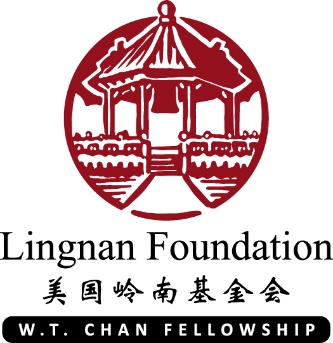 Name: ___________________________________University: ________________________________Email: ____________________________________EDUCATIONList only secondary and higher education institutions, beginning with your current university first.WORK EXPERIENCEList any previous work experience, beginning with the most recent.EXTRACURRICULAR, VOLUNTEER, AND/OR SERVICE EXPERIENCEList any non-academic, volunteer and/or service-related experience (during secondary school or later), beginning with the most recent first.TRAVEL INFORMATIONHave you ever visited the United States before? _______________________________If Yes, please provide information on all previous visit(s):If you have visited other countries (apart from the US, your home country, or your current country of residence), please give details below:SCHEDULE AND AVAILABILITY QUESTIONS Do you have any plans for the months of February to July 2024 that would prevent you from applying for a visa to the United States (for example, will you be on an international exchange program or traveling)?  If so, please describe:Do you have any plans for June to August 2024? If so, please describe below. You must include whether these plans could prevent you from attending the Lingnan W.T. Chan Fellowship Orientation Program in June 2024, or prevent you from joining the program on August 1, 2024?Do you have any plans for January 2025 that would prevent you from staying in the United States until the completion of the Program in early January 2025?  If so, please describe:Have you ever been denied a United States visa before? Or is there anything that would impact your ability to apply for or receive a visa to the United States? If so, please describe:PROGRAM FEEDBACKHow/where did you hear about this Program?Do you have any comments on the application process?ESSAY QUESTIONSPlease give responses of 500 words or less to each of the following three (3) questions. You can paste your responses directly on this form, or else please attach them as extra pages at the end of the form.The participants selected to take part in the W.T. Chan Fellowships program will gain international understanding and practical work experience through community service in California.  Why have you decided to apply for this opportunity?  What is your expectation on this program?Where did you grow up? Describe and evaluate a social issue in your local community or country that has impacted you or those around you.  Why does it interest you?  Have you been involved? How did this issue influence your worldview? What do you think should be done to help solve this problem. Describe an interesting book, news, event, film, or other work that captured your attention recently. Why did it inspire you?   APPLICANT STATEMENTPlease give responses of 500 words or less to each of the following three (3) questions. You can paste your responses directly on this form, or else please attach them as extra pages at the end of the form.The statement below must be signed and dated by the applicant and submitted with this application form for the applicant to be considered for the W.T. Chan Fellowships Program.By signing below, I hereby certify that the statements and information contained herein are true, complete and accurate to the best of my knowledge.  I hereby certify that the essays are entirely my own work. I am aware that the decision of the Fellowship administrator is final and that any false, fictitious or fraudulent statements or claims may result in revocation of any award that may have been granted to me.Applicant’s Signature:					     	Date:				Dates AttendedSchool / University NameLocation (City, Country)Subject / Field of StudyDegree or Certificate ObtainedDates Company / Organization NameJob Title and DescriptionDates Organization (if any)DescriptionDates Visa TypeDuration of VisitReason for VisitDates Country VisitedDuration of VisitReason for Visit